GLUTEN FREE BEACH HUT MENU - EAT IN - TAKE-AWAYBREAKFAST 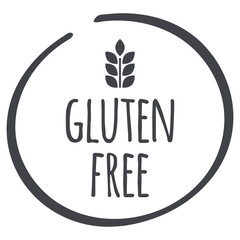 ‘Watermouth Brekkie’ - Bacon (2), Sausage (2), Fried Egg (1), Beans and Toast............................£5.95‘Veggie Brekkie’ - Fried Egg (2), Hash browns (2), Beans and Toast………...................................£4.50‘Kiddies ‘Brekkie’ - Bacon (1), Sausage (1), Fried Egg (1), Hash Brown (1), Beans………...……….£4.50Toast and Butter.……………………………………………………………………………………..……£2.95Toast and Butter and Jam………………………………………………………………..……………….£3.50Cereal…………………………………………………………………………………….…………………£2.75Beans on Toast……………………………………………………………………….……………………£3.95Beans on Toast with Cheese………………………………………..……………………………………£4.50LUNCHChilli-con-Carne with Rice…………………………………………………………………………..…….£8.95Veggie-con-Carne with Rice……………………….……………………………………………..………£8.50Ham, Egg and Chips…………………………………………………………………………..…………..£6.95Ham and Cheese Salad served with a Blue Cheese Dressing………………………………..…....…£6.95Jacket Spuds – Served with Fresh Salad Garnish and ColeslawCheese & Beans……………......................…£6.75            Tuna & Mayo…………………...…….…£6.75Cheese & Coleslaw……………………..…….£6.75            Cheese…...……………………………...£6.25 Beans…………………………………….……..£6.25DINNER4 cheese Pizza - Served and……...…………………...…………………….………………………….£11.95              Chilli-con-Carne with Rice…………………………………………………………..…………………….£8.50Veggie-con-Carne with Rice……………………….…………………………………………………..…£8.50Ham, Egg and Chips………………………………………………………………………………..……..£6.95Chicken Tikka Masala with Pilau Rice……………………………………………………………..……..£9.95Ham and Cheese Salad served with Dressing on the Side….……………….………………….....…£6.95Choice of Jacket Spuds – Please see aboveSides                                                                  KidsMushy Peas……………...……………………..£1.50       Ham, Egg & Chips…………………….…..£4.50Beans…………………..………………………..£1.50       Sausage and Chips……….…………..…..£4.50Chips………………..……………………..........£2.95                    Cheesy Chips……..........................................£3.95                    Poppadum………………………………………£1.00Side Salad…………………………………..…..£3.75OUR CHIPS ARE FRIED IN A DIFFERENT FRYER TO AVOID CROSS CONTAMINATION.IF YOU ARE COELIAC OR GLUTEN INTOLERANT WE KNOW HOW FRUSTRATING IT CAN BE TO FIND FOOD THAT IS WITHOUT GLUTEN AND WE HOPE YOU WILL FIND THIS GUIDE USEFUL.